	MĚSTO ŽATEC	USNESENÍ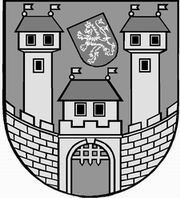 	z 	35	. jednání Rady města Žatce 	konané dne	4.12.2012Usnesení č. 	1017/12	-	1059/12	1017/12	Schválení programu	1018/12	Kontrola usnesení	1019/12	Informace o investičních akcích	1020/12	Návrh na změnu ÚP Žatec	1021/12	Smlouva o zřízení věcného břemene	1022/12	Smlouva o zřízení věcného břemene	1023/12	Smlouva o zřízení věcného břemene	1024/12	Smlouva o zřízení věcného břemene	1025/12	Rozpočtová změna akce „Oprava podezdívky oplocení Základní školy 	Komenského alej 749, Žatec“	1026/12	Rozpočtová změna – čerpání rezervy TSMŽ s.r.o.	1027/12	Revokace usnesení - Žádost o prominutí smluvní pokuty	1028/12	Chrám Chmele a Piva CZ, příspěvková organizace – rozpočtová změna a 	uložení odvodu z investičního fondu	1029/12	Rozpočtová změna – neinvestiční účelová dotace	1030/12	Rozpočtová změna – navýšení příspěvku PO	1031/12	ZŠ Žatec, Petra Bezruče, okres Louny – souhlas s čerpáním IF	1032/12	Smlouva o vzájemném finančním vypořádání provozu bazénu u Obchodní 	akademie	1033/12	Sportovní organizace – finanční příspěvky	1034/12	Rozpočtový výhled Města Žatce na období 2014 - 2015	1035/12	Rozpočtová opatření pro rok 2013	1036/12	Žádost o refundaci fin. prostředků z pojistné události – Domov pro seniory	 a Pečovatelská služba v Žatci	1037/12	Dodatek č. 2 k Fondu pro poskytování příspěvku na ošatné	1038/12	Dodatek ke zřizovací listině příspěvkové organizace Domov pro seniory a 	Pečovatelská služba v Žatci	1039/12	Protokol o výsledku následné veřejnosprávní kontroly	1040/12	Protokol o výsledku následné veřejnosprávní kontroly	1041/12	Dotační program MK ČR „Podpora pro památky UNESCO“	1042/12	Žádost o příspěvek ze SFDI na projekt „Páteřní cyklostezka Ohře – trasa 	Litoměřice – (Boč) – Perštejn, úsek č. 4	1043/12	Pověření výkonem funkce	1044/12	Nájem bytu v Žatci	1045/12	Nájem pozemku	1046/12	Pronájem pozemku z majetku města	1047/12	Žatecká teplárenská a.s.	1048/12	Nájem nebytových prostor v Žatci	1049/12	Prodej pozemku v k.ú. Bezděkov	1050/12	Záměr města prodat objekty	1051/12	Prodej volných bytových jednotek	1052/12	Pojištění Sportovního areálu při koupališti v Žatci	1053/12	Žádost Nemocnice Žatec o.p.s.	1054/12	Rozpočtová změna	1055/12	Přidělení bytů v DPS	1056/12	Rozpočtová změna	1057/12	Rozpočtová změna – přesun finančních prostředků	1058/12	Přijetí nabídky společnosti ČEZ Prodej, s.r.o.	1059/12	Program zastupitelstva města	1017/12	Schválení programuRada města Žatce projednala a schvaluje program jednání rady města.									 T:  4.12.2012	O:	p.	HAMOUSOVÁ	1018/12	Kontrola usneseníRada města Žatce projednala a bere na vědomí kontrolu usnesení z minulých jednání rady města.									 T:  4.12.2012	O:	p.	VAJDA	1019/12	Informace o investičních akcíchRada města Žatce bere na vědomí informaci o investičních akcích.								        T:  4.12.2012	O:	p.	KOTEK	1020/12	Návrh na změnu ÚP ŽatecRada města Žatce opakovaně projednala žádost o změnu ÚP Žatec a upřednostňuje variantu b) pro posouzení žádosti Zastupitelstvem města Žatce.								  	 T:  13.12.2012	O:	p.	KOTEK	1021/12	Smlouva o zřízení věcného břemeneRada města Žatce  schvaluje v návaznosti na usnesení rady města č. 191/09 ze dne 9.3.2009 zřízení věcného břemene pro fyzickou osobu na stavbu „Žatec, Mostecká, přípojka splaškové kanalizace a vodovodní přípojka pro p.p.č. 1874/2, fyzická osoba“ na pozemku města p.p.č. 6873/2 v k.ú. Žatec, jehož obsahem je zřízení, užívání a provozování vodovodní a kanalizační přípojky, právo ochranného pásma a právo oprávněné strany vyplývající ze zákona č. 274/2001 Sb., zákon o vodovodech a kanalizacích, ve znění pozdějších předpisů.	T:	14.12.2012	O:	p.	KOTEK	1022/12	Smlouva o zřízení věcného břemeneRada města Žatce schvaluje v návaznosti na usnesení rady města č. 214/09 ze dne 16.3.2009 zřízení věcného břemene pro společnost RWE GasNet s.r.o., na stavbu „Žatec, Mostecká, plynovodní přípojka pro p.p.č. 1874/2, fyzická osoba“ na pozemku města p.p.č. 6873/2 v k.ú. Žatec, jehož obsahem je právo ke stavbě plynárenského zařízení, právo neomezeného přístupu a příjezdu k soustavě v souvislosti se zřizováním, provozem, opravami a údržbou, právo ochranného pásma a právo oprávněné strany vyplývající ze zákona č. 458/2000 Sb., energetický zákon, ve znění pozdějších předpisů.	T:	14.12.2012	O:	p.	KOTEK	1023/12	Smlouva o zřízení věcného břemeneRada města Žatce schvaluje v návaznosti na usnesení rady města č. 236/12 ze dne 19.3.2012 zřízení věcného břemene pro společnost ČEZ Distribuce, a.s. na stavbu „Žatec, Libočanská 6399/8 – kNN – fyzická osoba 1x OM“ na pozemku města 7025/1 v k.ú. Žatec, jehož obsahem je uložení kabelového vedení do země, právo ochranného pásma a právo oprávněné strany vyplývající ze zákona č. 458/2000 Sb., energetický zákon, ve znění pozdějších předpisů.	T:	14.12.2012	O:	p.	KOTEK	1024/12	Smlouva o zřízení věcného břemeneRada města Žatce schvaluje v návaznosti na usnesení rady města č. 988/11 ze dne 7.11.2011 zřízení věcného břemene pro společnost ČEZ Distribuce, a.s. na stavbu „Žatec, Hrušková alej 5627/1 – kNN, fyzická osoba, OM“ na pozemcích města p.p.č. 5627/1 a st.p.č. 1934/1 v k.ú. Žatec, jehož obsahem je uložení kabelového vedení do země, právo ochranného pásma a právo oprávněné strany vyplývající ze zákona č. 458/2000 Sb., energetický zákon, ve znění pozdějších předpisů.	T:	14.12.2012	O:	p.	KOTEK	1025/12	Rozpočtová změna akce „Oprava podezdívky oplocení Základní školy 	Komenského alej 749, Žatec“Rada města Žatce schvaluje rozpočtovou změnu na uvolnění finančních prostředků z investičního fondu pro financování akce „Oprava podezdívky oplocení Základní školy Komenského alej 749, Žatec“ ve dvou etapách.Výdaje: 741-6171-6901                  -  120.000,- Kč  inv. fondVýdaje: 714-3113-5171 - org. 5525       + 120.000,- Kč.	T:	6.12.2012	O:	p.	SEDLÁKOVÁ	1026/12	Rozpočtová změna – čerpání rezervy TSMŽ s.r.o.Rada města Žatce na základě žádosti Technické správy města Žatec s.r.o. doporučuje Zastupitelstvu města Žatce schválit rozpočtovou změnu ve výši 1.150.000,- Kč, a to zapojení finančních prostředků z rezervy kapitoly 739 a dále schvaluje rozpočtovou změnu ve výši 338.000,- Kč dle uvedeného schématu.Výdaje: 739-6171-5901                -  1.150.000,- Kč rezerva kapitolyVýdaje: 739-3412-5213 org. 510       -    338.000,- Kč TSMŽ s.r.o. provoz koupalištěVýdaje: 739-3639-5169 org. 510       +  1.488.000,- Kč TSMŽ s.r.o. služby.	T:	13.12.2012	O:	p.	KOTEK	1027/12	Revokace usnesení - Žádost o prominutí smluvní pokutyRada města Žatce revokuje své usnesení č. 960/12 ze dne 19.11.2012  a  dále Rada města Žatce projednala žádost fyzické osoby a doporučuje Zastupitelstvu města Žatce schválit prominutí smluvní pokuty ve výši 50.800,- Kč vyplývající z Nájemní smlouvy ze dne 5. června 2000 na pronájem zahrady p.p.č. 2759/2.	T:	13.12.2012	O:	p.	SEDLÁKOVÁ	1028/12	Chrám Chmele a Piva CZ, příspěvková organizace – rozpočtová změna a 	uložení odvodu z investičního fonduRada města Žatce projednala a doporučuje Zastupitelstvu města Žatce schválit rozpočtovou změnu na zapojení odvodu uloženého podle ust. § 28 odst. 6 písm. b) zákona č. 250/2000 Sb., o rozpočtových pravidlech územních rozpočtů, ve znění pozdějších předpisů (dále zákona) příspěvkové organizaci Chrám Chmele a Piva CZ, příspěvková organizace:Příjmy: 711-3315-2122 - org. 277         + 5.535.000,- Kč odvod investičních zdrojů POVýdaje: 711-3315-5331 - org. 277         + 5.535.000,- Kč příspěvek PO.Rada města Žatce schvaluje navýšení příspěvku na činnost příspěvkové organizaci Chrám Chmele a Piva CZ, příspěvková organizace ve výši rovnající se zaúčtovaným odpisům účetní jednotkou v roce 2012. Rada města Žatce rozhoduje v souladu s ust. § 28 odst. 6 písm. b) zákona o uložení odvodu příspěvkové organizaci Chrám Chmele a Piva CZ, příspěvková organizace z jejího investičního fondu do rozpočtu zřizovatele ve výši rovnající se výši odpisů zaúčtovaných v roce 2012.Rada města Žatce ukládá finančnímu odboru do 31.12.2012 provést kompenzaci odvodu uloženého podle ust. § 28 odst. 6 písm. b) zákona příspěvkové organizaci Chrám Chmele a Piva CZ, příspěvková organizace proti nesplacené části příspěvku na provoz téže příspěvkové organizaci.Rada města Žatce v případě, že zastupitelstvo města schválí rozpočtovou změnu na zapojení odvodu uloženého podle ust. § 28 odst. 6 písm. b) zákona příspěvkové organizaci Chrám Chmele a Piva CZ, příspěvková organizace schvaluje příspěvkové organizaci Chrám Chmele a Piva CZ, příspěvková organizace změnu závazných ukazatelů:a) Závazné ukazatele:Příspěvek na provoz 7.675.746,- Kč		Příspěvek na platy 902.000,- KčPříspěvek na doplňkovou činnost 980.000,- KčPříspěvek celkem 9.557.746,- Kč.Ostatní ukazatelé zůstávají beze změny.	T:	13.12.2012	O:	p.	SEDLÁKOVÁ	1029/12	Rozpočtová změna – neinvestiční účelová dotaceRada města Žatce schvaluje rozpočtovou změnu ve výši 40.000,00 Kč, a to zapojení neinvestiční účelové dotace do rozpočtu města.Účelový znak 29 004 – neinvestiční účelová dotace ze Státního rozpočtu na úhradu zvýšených nákladů na výsadbu minimálního podílu melioračních a zpevňujících dřevin za 1. pololetí 2012  ve výši 40.200,00 Kč.	T:	10.12.2012	O:	p.	SEDLÁKOVÁ	1030/12	Rozpočtová změna – navýšení příspěvku PORada města Žatce projednala žádost ředitelky Mateřské školy Žatec, Bratří Čapků 2775, okres Louny a schvaluje navýšení příspěvku na provoz ve výši 51.000,- Kč, a to z důvodu zakoupení podlahových krytin.Výdaje: 714-6171-5901                 - 51.000,00 Kč (čerpání RF kap. 714)Výdaje: 714-3111-5331 org. 533       + 51.000,00 Kč (příspěvek na provoz).Rada města Žatce dále schvaluje Mateřské škole Žatec, Bratří Čapků 2775, okres Louny změnu závazného ukazatele: Příspěvek na provoz 1.328.000,- Kč. Ostatní ukazatelé zůstávají beze změny.	T:	10.12.2012	O:	p.	SEDLÁKOVÁ	1031/12	ZŠ Žatec, Petra Bezruče, okres Louny – souhlas s čerpáním IFRada města Žatce projednala žádost ředitelky Základní školy Žatec, Petra Bezruče 2000, okres Louny a souhlasí s čerpáním investičního fondu organizace v celkové výši 118.000,- Kč, a to na výměnu lapače tuků ve školní kuchyni.	T:	10.12.2012	O:	p.	SEDLÁKOVÁ	1032/12	Smlouva o vzájemném finančním vypořádání provozu bazénu u 	Obchodní akademieRada města Žatce projednala a doporučuje Zastupitelstvu města Žatce schválit  Smlouvu o vzájemném finančním vypořádání provozu bazénu u Obchodní akademie a Střední odborné školy zemědělské a ekologické, Žatec, příspěvková organizace, platnou od 1.1.2013 do 31.12.2013 dle předloženého návrhu.	T:	13.12.2012	O:	p.	SEDLÁKOVÁ	1033/12	Sportovní organizace – finanční příspěvkyRada města Žatce projednala a doporučuje Zastupitelstvu města Žatce schválit rozpočtovou změnu ve výši 1.500.000,- Kč, a to převod finančních prostředků získaných z VHP na mimořádné příspěvky sportovním organizacích z rozpočtu Města Žatce.Příjmy: 1355                           + 1.500.000,- Kč (výherní hrací přístroje)Výdaje: 741-3419-5222                + 1.500.000,- Kč (příspěvky sport. organizacím).Rada města Žatce projednala a doporučuje Zastupitelstvu města Žatce dle § 85 odst. c) zákona č. 128/2000 Sb., o obcích (obecní zřízení), ve znění pozdějších předpisů, schválit poskytnutí finančních příspěvků na úhradu energií a nákup materiálu a služeb pro sportovní organizace nad 50.000,- Kč dle předloženého návrhu.V případě schválení rozpočtové změny Zastupitelstvem města Žatce schvaluje Rada města Žatce poskytnutí finančních příspěvků na úhradu nákladů energií a nákup materiálu a služeb pro sportovní organizace do 50.000,- Kč dle předloženého návrhu.Rada města Žatce projednala a bere na vědomí zápis z komise tělovýchovy a sportu ze dne 12.11.2012.	T:	13.12.2012	O:	p.	SEDLÁKOVÁ	1034/12	Rozpočtový výhled Města Žatce na období 2014 - 2015Rada města Žatce projednala a doporučuje Zastupitelstvu města Žatce schválit rozpočtový výhled na období 2014 – 2015:	T:	13.12.2012	O:	p.	SEDLÁKOVÁ	1035/12	Rozpočtová opatření pro rok 2013Rada města Žatce projednala a doporučuje Zastupitelstvu města Žatce schválit pravomoc Rady města Žatce k provádění rozpočtových opatření do výše 500.000,- Kč pro rozpočtový rok 2013. Účelově vázané dotace z jiného rozpočtu doporučuje schvalovat Radou města Žatce bez omezení.	T:	13.12.2012	O:	p.	SEDLÁKOVÁ	1036/12	Žádost o refundaci fin. prostředků z pojistné události – Domov pro 	seniory a Pečovatelská služba v ŽatciRada města Žatce projednala žádost ředitele Domova pro seniory a Pečovatelské služby v Žatci a schvaluje převod částky 7.199,- Kč za pojistnou událost č. 4123056397„odcizeni“ z běžného účtu Města Žatce na účet příspěvkové organizace Domov pro seniory a Pečovatelská služba v Žatci, Šafaříkova 852, Žatec.Rada města Žatce schvaluje rozpočtovou změnu ve výši 7.000,- Kč.Příjmy: 719-6171-2322                     + 7.000,- Kč (pojistné plnění)Výdaje: 728-4357-5331, org. 5083          + 7.000,- Kč (převod PO).	T:	6.12.2012	O:	p.	SEDLÁKOVÁ	1037/12	Dodatek č. 2 k Fondu pro poskytování příspěvku na ošatnéRada města Žatce projednala a doporučuje Zastupitelstvu města Žatce schválit Dodatek č. 2 k Fondu pro poskytování příspěvku na ošatné dle předloženého návrhu.									 T:  13.12.2012	O:	p.	ŠMERÁKOVÁ	1038/12	Dodatek ke zřizovací listině příspěvkové organizace Domov pro seniory 	a Pečovatelská služba v ŽatciRada města Žatce projednala a doporučuje Zastupitelstvu města Žatce schválit Dodatek č. 4 ke Zřizovací listině příspěvkové organizace Domov pro seniory a Pečovatelská služba v Žatci.									 T:  13.12.2012	O:	p.	ANTONI	1039/12	Protokol o výsledku následné veřejnosprávní kontrolyRada města Žatce bere na vědomí protokol o výsledku veřejnosprávní kontroly hospodaření s veřejnými prostředky u příspěvkové organizace Kamarád – LORM.									 T:  4.12.2012	O:	p.	ANTONI	1040/12	Protokol o výsledku následné veřejnosprávní kontrolyRada města Žatce bere na vědomí protokol o výsledku veřejnosprávní kontroly hospodaření s veřejnými prostředky u příspěvkové organizace Mateřská škola Žatec, Fügnerova 2051, okres Louny a na základě zjištěných nedostatků neukládá splnit úkol v souladu s nápravným opatřením.	T:	4.12.2012	O:	p.	SEDLÁKOVÁ	1041/12	Dotační program MK ČR „Podpora pro památky UNESCO“Rada města Žatce schvaluje podat žádost o dotaci na Management plan a další aktivity vedoucí k možnosti zápisu na UNESCO v rámci programu Podpora pro památky UNESCO.	T:	14.12.2012	O:	p.	HAUFTOVÁ	1042/12	Žádost o příspěvek ze SFDI na projekt „Páteřní cyklostezka Ohře – 	trasa Litoměřice – (Boč) – Perštejn, úsek č. 4Rada města Žatce doporučuje Zastupitelstvu města Žatce v souladu s návrhem investičního fondu na rok 2013 podání žádosti o příspěvek z rozpočtu Státního fondu dopravní infrastruktury na projekt s názvem Páteřní cyklostezka Ohře – trasa Litoměřice – (Boč) – Pernštejn, úsek č. 4“ (část stavby: 87,65255 km – 88,83615 km v k.ú. Žatec) a doporučuje Zastupitelstvu města Žatce schválit vydání čestného prohlášení statutárního orgánu města Žatec, že:1) zajistí vlastní prostředky ve výši odpovídající navrhovanému podílu žadatele na nákladech stavební části při výstavbě cyklistické stezky pro rok 2013, které spolu s požadovaným příspěvkem z rozpočtu SFDI pokryjí 100 % nákladů stavební části při výstavbě cyklistické stezky v roce 2013 a2) po dobu minimálně 8 let od schválení závěrečného vyhodnocení akce Státním fondem dopravní infrastruktury, která byla financována nebo spolufinancována z rozpočtu SFDI, nepřevede majetek nabytý z poskytnutých finančních prostředků do vlastnictví třetích osob, ani jej jinak nezcizí ani nepředá do úplatného užívání třetím osobám, s výjimkou vyvolaných investic nebo převodů vyplývajících ze zákonných ustanovení, nezastaví tento majetek po uvedenou dobu, ani jinak nezatíží právy třetích osob vyjma případů, kde toto zatížení vyplývá z platné právní úpravy. Současně se žadatel zaváže zajistit, aby tento majetek mohl být po uvedenou dobu i po jejím uplynutí trvale bezplatně užíván k účelu, ke kterému je určen, s výjimkou těch případů, kde možnost úplatného užívání tohoto majetku je upravena zákonem.	T:	13.12.2012	O:	p.	HAUFTOVÁ	1043/12	Pověření výkonem funkceRada města Žatce pověřuje od 01.01.2013 výkonem všech práv a povinností, vyplývajících z výkonu funkce vedoucí odboru rozvoje a majetku města Městského úřadu v Žatci, fyzickou osobu, a to do 31.01.2013.	T:	31.12.2012	O:	p.	VAJDA	1044/12	Nájem bytu v ŽatciRada města Žatce ukládá majetkovému odboru zveřejnit po dobu 30 dnů záměr města pronajmout byt č. 17 o velikosti 1+1 v domě č.p. 2837 ul. Dr. Václava Kůrky v Žatci za měsíční nájemné 75,54 Kč/m2 bez služeb na dobu určitou jeden rok s podmínkou uhrazení vratné kauce ve výši trojnásobku měsíční úhrady za užívání bytu.	T:	12.12.2012	O:	p.	EISERTOVÁ	1045/12	Nájem pozemkuRada města Žatce schvaluje nájem pozemku p.p.č. 7032/33 ostatní plocha o výměře 224 m2 a části p.p.č. 7032/62 ostatní plocha o výměře 440 m2 v k.ú. Žatec fyzické osobě  jako  zahradu  na dobu určitou do 1.10.2015 za nájemné ve výši 886,- Kč/rok.	T:	10.12.2012	O:	p.	EISERTOVÁ	1046/12	Pronájem pozemku z majetku městaRada města Žatce schvaluje nájem pozemku části zahrady p.p.č. 7206 (díl č. 1) o výměře 36 m2 ul. Purkyněho v Žatci fyzické osobě za účelem zahrádky na dobu určitou do 1.10.2014 za nájemné ve výši 2,- Kč/m2/rok.	T:	10.12.2012	O:	p.	EISERTOVÁ	1047/12	Žatecká teplárenská a.s.Rada města Žatce v působnosti valné hromady Žatecké teplárenské, a.s. bere na vědomí zápis z jednání představenstva č. 10/2012 a zprávu o činnosti za říjen 2012.	T:	4.12.2012	O:	PŘ. PŘEDST.	1048/12	Nájem nebytových prostor v ŽatciRada města Žatce schvaluje úpravu nájemného u nebytových prostor v č.p. 150, 151 nám. Svobody v Žatci, nájemce Handicap Žatec o.s., na 102,- Kč/m2/rok od 01.01.2013.									 T:  31.12.2012	O:	p.	EISERTOVÁ	1049/12	Prodej pozemku v k.ú. BezděkovRada města Žatce projednala stanovisko odboru dopravy a silničního hospodářství a  revokuje usnesení č. 835/12 ze dne 8.10.2012 a usnesení č. 1014/12 ze dne 26.11.2012 ve věci  záměru prodeje části pozemku p.p.č. 441/7,  podle geometrického plánu č. 361-55/2012 nově označenou p.p.č. 441/8 o výměře 142 m2  v k.ú. Bezděkov u Žatce.	T:	12.12.2012	O:	p.	EISERTOVÁ	1050/12	Záměr města prodat objektyRada města Žatce  ukládá  majetkovému odboru zveřejnit po dobu 30 dnů záměr města prodat budovu EČ 2541 ul. Vrchlického se st.p.č. 3509/1 o výměře 49 m2 v Žatci  za kupní cenu 352.810,- Kč a  budovu EČ 2553  ul. Alšova se st.p.č. 1039/1 o výměře 278 m2 v Žatci  za kupní cenu 1,001.310,- Kč.	T:	10.12.2012	O:	p.	EISERTOVÁ	1051/12	Prodej volných bytových jednotekRada města Žatce doporučuje zastupitelstvu města schválit prodej volných bytových jednotek: č. 2828/6 ul. Dr. Václava Kůrky v Žatci o velikosti 1+3, plocha bytu 71,00 m2 s podílem společných částí budovy č.p. 2828, 2829 v Žatci a podílem pozemku st.p.č. 5078 o výměře 694 m2 v k.ú. Žatec o velikosti 710/28844 vzhledem k celku fyzické osobě za kupní cenu 643.090,- Kč a poplatky spojené s provedením smlouvy,č. 2819/5 ul. Písečná v Žatci o velikosti 1+3, plocha bytu 68,20 m2 s podílem společných částí budovy č.p. 2817, 2818, 2819 v Žatci a podílem pozemku st.p.č. 5040 o výměře 1043 m2 v k.ú. Žatec o velikosti 682/42456 vzhledem k celku fyzickým osobám za kupní cenu 629.315,- Kč a poplatky spojené s provedením smlouvy.č. 2554/14 ul. Černobýla v Žatci o velikosti 1+1, plocha bytu 35,70 m2 s podílem společných částí budovy č.p. 2553, 2554, 2555 v Žatci a podílem pozemku st.p.č. 1115/1 o výměře 757 m2 v k.ú. Žatec o velikosti 357/41632 vzhledem k celku fyzickým osobám za kupní cenu  400.879.- Kč a poplatky spojené s provedením smlouvy.	T:	13.12.2012	O:	p.	EISERTOVÁ	1052/12	Pojištění Sportovního areálu při koupališti v ŽatciRada města Žatce schvaluje uzavření dodatku č. 16 k pojistné smlouvě s Kooperativou pojišťovnou, a.s. Praha o pojištění Sportovního areálu při koupališti v Žatci od 1.12.2012.	T:	5.12.2012	O:	p.	EISERTOVÁ	1053/12	Žádost Nemocnice Žatec o.p.s.Rada města Žatce bere na vědomí žádost Nemocnice Žatec o.p.s. ve věci výpovědi podnájemního vztahu a souhlasí se stavebními úpravami uvolněných nebytových prostor v 1. patře budovy polikliniky čp. 2796 místností č. 40, 41, 42 pro zřízení odběrného místa a zpracování krve a krevních derivátů.	T:	10.12.2012	O:	p.	EISERTOVÁ	1054/12	Rozpočtová změnaRada města Žatec schvaluje rozpočtovou změnu ve výši 110.000,- Kč na navýšení rozpočtových  výdajů kap. 711.Výdaje: 739-3639-6121, org. 250           -  110.000,00 Kč (nákup KPS)Výdaje: 711-3613-6122, org. 277           + 110.000,00 Kč (CHCHaP - zařízení).	T:	6.12.2012	O:	p.	SEDLÁKOVÁ	1055/12	Přidělení bytů v DPSRada města Žatce projednala a schvaluje přidělení bytu č. 205 o velikosti 1+1 v DPS Písečná 2820 fyzické osobě s tím, že v souladu s platnými pravidly pro přidělování bytů v DPS uhradí fyzická osoba příspěvek ve výši 40.000,- Kč.Rada města Žatce projednala a schvaluje přidělení bytu č. 11 o velikosti 0+1 v DPS U Hřiště 2512 fyzické osobě s tím, že v souladu s platnými pravidly pro přidělování bytů v DPS uhradí fyzická osoba příspěvek ve výši 25.000,- Kč. Rada města současně povoluje fyzické osobě splácení tohoto příspěvku s tím, že celá částka musí být uhrazena nejpozději do 30.6.2014.Nájem bytu se řídí platnými Pravidly pro poskytování nájmů domech s pečovatelskou službou v Žatci schválenými radou města dne 19.12.2011 usnesením č. 1127/11.	T:	31.12.2012	O:	p.	ANTONI	1056/12	Rozpočtová změnaRada města Žatce projednala a předkládá Zastupitelstvu města Žatce ke schválení rozpočtovou změnu ve výši 3.568.000,- Kč na navýšení výdajů kapitoly 719 - platby daní a poplatků státnímu rozpočtu.Výdaje: 719-6399-5362                       + 3.228.000,- Kč platba daní SRVýdaje: 739-3412-6121 org. 783              +  340.000,- Kč Tepelný napaječVýdaje: 714-3111-5171 org. 161              - 1.068.000,- Kč akce MŠ Bratří ČapkůVýdaje: 739-3412-6121 org. 7832             - 2.000.000,- Kč akce sportovištěVýdaje: 741-6171-5901                       -   500.000,- Kč čerpání RF.	T:	13.12.2012	O:	p.	SEDLÁKOVÁ	1057/12	Rozpočtová změna – přesun finančních prostředkůRada města Žatce schvaluje rozpočtovou změnu – přesun finančních prostředků v rámci schváleného rozpočtu města na rok 2012 – kap. 719 „Městský informační systém“.Výdaje: 719-6171-6111, org. 99           - 150.000,- Kč (programové vybavení)Výdaje: 719-6171-5172, org. 99          + 150.000,- Kč (programové vybavení).	T:	31.12.2012	O:	p.	SEDLÁKOVÁ	1058/12	Přijetí nabídky společnosti ČEZ Prodej, s.r.o.Rada města Žatce schvaluje přijetí nabídky společnosti ČEZ Prodej, s.r.o. na dodávku elektřiny na období 2013 – 2014 na základě smlouvy podle § 50 zákona č. 458/2000 Sb., energetický zákon, v platném znění, a ukládá starostce města přijetí nabídky a dodatek ke smlouvě podepsat.	T:	5.12.2012	O:	p.	ŠMERÁKOVÁ	1059/12	Program zastupitelstva městaRada města Žatce bere na vědomí program jednání zastupitelstva města konaného dne 13.12.2012 od 17,00 hodin (mimo stálé body programu):- majetek města- rozpočtový výhled Města Žatce na období 2014 - 2015- rozpočet Města Žatce na rok 2013- rozpočtová opatření pro rok 2013- dodatek č. 2 k Fondu pro poskytování příspěvku na ošatné- rozpočtová změna- žádost o refundaci finančních prostředků z pojistné události – Základní škola Žatec, Komenského alej 749, okres Louny- žádost o účelovou investiční dotaci na posílení investičního fondu – MŠ Fügnerova 2051, Žatec- žádost o prominutí smluvní pokuty- Chrám Chmele a Piva CZ, příspěvková organizace – rozpočtová změna a uložení odvodu z investičního fondu- smlouva o vzájemném finančním vypořádání provozu bazénu u Obchodní akademie a Střední odborné školy zemědělské  a ekologické, Žatec, příspěvková organizace na rok 2013- sportovní organizace – finanční příspěvky- rozpočtová změna – čerpání rezervy TSMŽ s.r.o.- rozpočtová změna akce „Hydraulické vyvážení otopné soustavy Poliklinika Žatec, ul. Husova 2796“- návrh plánu investic a oprav pro rok 2013- postup při řešení předkupního práva – revokace usnesení- návrh na změnu ÚP Žatec- dodatek ke zřizovací listině příspěvkové organizace Domov pro seniory a Pečovatelská služba v Žatci- žádost o příspěvek ze SFDI na projekt „Páteřní cyklostezka Ohře – trasa Litoměřice – (Boč) – Perštejn, úsek č. 4- zápis z jednání finančního výboru.	T:	13.12.2012	O:	p.	HAMOUSOVÁ	 Místostarosta	Starostka	 Ing. Jan Novotný, DiS. v.r.	Mgr. Zdeňka Hamousová v.r.Za správnost vyhotovení: Pavlína KloučkováUpravená verze dokumentu z důvodu dodržení přiměřenosti rozsahu zveřejňovaných osobních údajů podle zákona č. 101/2000 Sb., o ochraně osobních údajů v platném znění.hlasůHamousováNovotnýHladkýHlávkováHolodňákKoptaŠtrosspro6//////omluvenproti-zdržel se-hlasůHamousováNovotnýHladkýHlávkováHolodňákKoptaŠtrosspro6//////omluvenproti-zdržel se-hlasůHamousováNovotnýHladkýHlávkováHolodňákKoptaŠtrosspro6//////omluvenproti-zdržel se-hlasůHamousováNovotnýHladkýHlávkováHolodňákKoptaŠtrosspro4////omluvenproti-zdržel se2//hlasůHamousováNovotnýHladkýHlávkováHolodňákKoptaŠtrosspro6//////omluvenproti-zdržel se-hlasůHamousováNovotnýHladkýHlávkováHolodňákKoptaŠtrosspro6//////omluvenproti-zdržel se-hlasůHamousováNovotnýHladkýHlávkováHolodňákKoptaŠtrosspro6//////omluvenproti-zdržel se-hlasůHamousováNovotnýHladkýHlávkováHolodňákKoptaŠtrosspro6//////omluvenproti-zdržel se-hlasůHamousováNovotnýHladkýHlávkováHolodňákKoptaŠtrosspro6//////omluvenproti-zdržel se-hlasůHamousováNovotnýHladkýHlávkováHolodňákKoptaŠtrosspro6//////omluvenproti-zdržel se-hlasůHamousováNovotnýHladkýHlávkováHolodňákKoptaŠtrosspro6//////omluvenproti-zdržel se-hlasůHamousováNovotnýHladkýHlávkováHolodňákKoptaŠtrosspro6//////omluvenproti-zdržel se-hlasůHamousováNovotnýHladkýHlávkováHolodňákKoptaŠtrosspro5omluvena/////omluvenproti-zdržel se-hlasůHamousováNovotnýHladkýHlávkováHolodňákKoptaŠtrosspro5omluvena/////omluvenproti-zdržel se-hlasůHamousováNovotnýHladkýHlávkováHolodňákKoptaŠtrosspro5omluvena/////omluvenproti-zdržel se-hlasůHamousováNovotnýHladkýHlávkováHolodňákKoptaŠtrosspro5omluvena/////omluvenproti-zdržel se-hlasůHamousováNovotnýHladkýHlávkováHolodňákKoptaŠtrosspro5omluvena/////omluvenproti-zdržel se-      2014      2015Daňové příjmy198 000204 500Nedaňové příjmy38 98737 987Kapitálové příjmy5 5005 500Dotace (vč.státní správy)21 75021 750Příjmy celkem (v tisících Kč)264 237269 737Provozní výdaje219 123220 623Investiční výdaje3 1142 114Investiční fond42 00047 000Výdaje celkem (v tisících Kč)264 237269 737hlasůHamousováNovotnýHladkýHlávkováHolodňákKoptaŠtrosspro5omluvena/////omluvenproti-zdržel se-hlasůHamousováNovotnýHladkýHlávkováHolodňákKoptaŠtrosspro5omluvena/////omluvenproti-zdržel se-hlasůHamousováNovotnýHladkýHlávkováHolodňákKoptaŠtrosspro6omluvena//////proti-zdržel se-hlasůHamousováNovotnýHladkýHlávkováHolodňákKoptaŠtrosspro6omluvena//////proti-zdržel se-hlasůHamousováNovotnýHladkýHlávkováHolodňákKoptaŠtrosspro6omluvena//////proti-zdržel se-hlasůHamousováNovotnýHladkýHlávkováHolodňákKoptaŠtrosspro6omluvena//////proti-zdržel se-hlasůHamousováNovotnýHladkýHlávkováHolodňákKoptaŠtrosspro6omluvena//////proti-zdržel se-hlasůHamousováNovotnýHladkýHlávkováHolodňákKoptaŠtrosspro6omluvena//////proti-zdržel se-hlasůHamousováNovotnýHladkýHlávkováHolodňákKoptaŠtrosspro6omluvena//////proti-zdržel se-hlasůHamousováNovotnýHladkýHlávkováHolodňákKoptaŠtrosspro6omluvena//////proti-zdržel se-hlasůHamousováNovotnýHladkýHlávkováHolodňákKoptaŠtrosspro6omluvena//////proti-zdržel se-hlasůHamousováNovotnýHladkýHlávkováHolodňákKoptaŠtrosspro6omluvena//////proti-zdržel se-hlasůHamousováNovotnýHladkýHlávkováHolodňákKoptaŠtrosspro6omluvena//////proti-zdržel se-hlasůHamousováNovotnýHladkýHlávkováHolodňákKoptaŠtrosspro6omluvena//////proti-zdržel se-hlasůHamousováNovotnýHladkýHlávkováHolodňákKoptaŠtrosspro5omluvena/////proti-zdržel se1/hlasůHamousováNovotnýHladkýHlávkováHolodňákKoptaŠtrosspro4omluvena////proti-zdržel se2//hlasůHamousováNovotnýHladkýHlávkováHolodňákKoptaŠtrosspro6omluvena//////proti-zdržel se-hlasůHamousováNovotnýHladkýHlávkováHolodňákKoptaŠtrosspro6omluvena//////proti-zdržel se-hlasůHamousováNovotnýHladkýHlávkováHolodňákKoptaŠtrosspro6omluvena//////proti-zdržel se-hlasůHamousováNovotnýHladkýHlávkováHolodňákKoptaŠtrosspro6omluvena//////proti-zdržel se-hlasůHamousováNovotnýHladkýHlávkováHolodňákKoptaŠtrosspro6omluvena//////proti-zdržel se-hlasůHamousováNovotnýHladkýHlávkováHolodňákKoptaŠtrosspro6omluvena//////proti-zdržel se-hlasůHamousováNovotnýHladkýHlávkováHolodňákKoptaŠtrosspro6omluvena//////proti-zdržel se-hlasůHamousováNovotnýHladkýHlávkováHolodňákKoptaŠtrosspro6omluvena//////proti-zdržel se-hlasůHamousováNovotnýHladkýHlávkováHolodňákKoptaŠtrosspro6omluvena//////proti-zdržel se-hlasůHamousováNovotnýHladkýHlávkováHolodňákKoptaŠtrosspro6omluvena//////proti-zdržel se-